Temat dnia dzisiejszego: „Znam mój kraj”Cele:Budzenie przywiązania do swojego krajuKształtowania umiejętności rozpoznawania hymnu Polski, jako symbolu narodowegoRozwijanie zainteresowania krajem, w którym mieszkamyPropozycje do realizacji tematu:Mazurek Dąbrowskiego – słuchanie hymnu Polski. Kształtowanie umiejętności rozpoznawania hymnu Polski jako symbolu narodowego, rozwijanie umiejętności uważnego słuchania muzyki.„Co to jest Polska?” – słuchanie wiersza Cz. Janczarskiego oraz rozmowa na temat jego treści i ilustracji do wiersza. Co to jest Polska?Czesław Janczarski– Co to jest Polska? –spytał Jaś w przedszkolu.Polska – to wieśi lasi zboże w polu,i szosa, która pędzido miasta autobus,i samolot, co leciwysoko nad tobą.Polska – to miasto,strumień i rzeka,i komin fabryczny,co dymi z daleka,a nawet obłoki,gdy nad nami mkną.Polska to jest takżetwój rodzinny dom.A przedszkole?Tak – i przedszkole,i róża w ogrodzie,i książka na stole.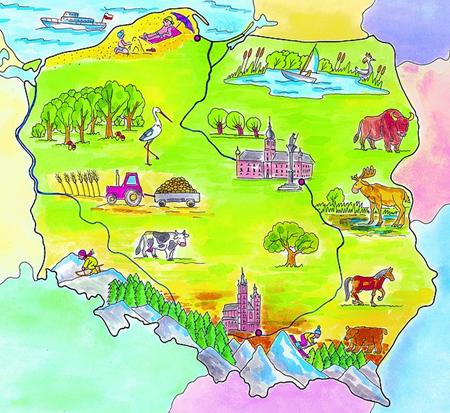 Rodzic rozmawia z dzieckiem na temat wiersza, dziecko mówi, o jakim kraju była mowa 
w wierszu. Rodzic wyjaśnia słowo ojczyzna. Pokazuje dziecku, gdzie na mapie, gdzie są góry, morze, rzeka Wisła. Dziecko odpowiada na pytania rodzica: Jakie pytanie zadał Jaś 
w przedszkolu?; Co to jest Polska według autora wiersza?Dla chętnych – wspólne wykonanie z rodzicem pracy „Moja ojczyzna” – zabawa plastyczna. Rodzic przygotowuje dla dziecka kontur Polski. Dziecko w środku konturu maluje to, o czym poprzednio rozmawiało z rodzicem, tzn. czym według niego jest ojczyzna. Kuleczkami zrobionych z niebieskiej krepiny wykleja bieg rzeki Wisły. 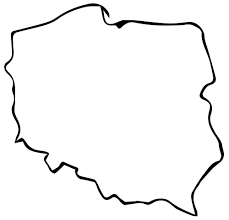 